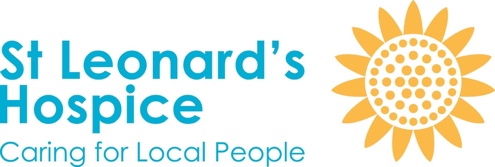 The 2022 Charity Calendar Photographic Competition Spring 2021Wildlife and Landscapes of Pocklington & Surrounding VillagesEntry Form(Important: a separate copy of this Entry Form needs to accompany each image submitted)Name: Home Address:Telephone:Email Address:I will be entering a total of 1/2/3 (delete as appropriate) images.Please find attached image 1/2/3 of 1/2/3 (delete as appropriate).I confirm that:I am over 16 years of age.I am the creator and copyright holder of the submitted images, and that the images have not been (and will not shortly be) published for money elsewhere.The Friends of St Leonard’s Hospice will have authorised use of each successful image for the purpose of producing and publicising the calendar.Signed:Date: Entries must be submitted by email to: richardknill@hotmail.com Entries must be received by Wednesday 30 June 2021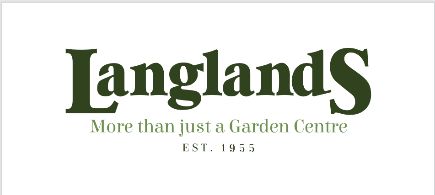 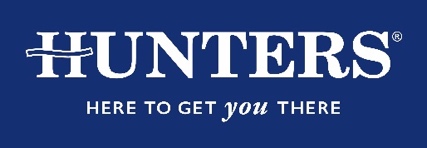 